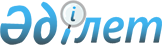 О назначении Национального координатора Специальной программы Организации Объединенных Наций для экономик Центральной Азии в Республике КазахстанПостановление Правительства Республики Казахстан от 21 февраля 2008 года N 179

      Правительство Республики Казахстан  ПОСТАНОВЛЯЕТ: 

      1. Назначить Заместителя Премьер-Министра Республики Казахстан Шукеева Умирзака Естаевича - Национальным координатором Специальной программы Организации Объединенных Наций для экономик Центральной Азии в Республике Казахстан. 

      2. Министерству иностранных дел Республики Казахстан уведомить исполнительных секретарей Европейской экономической комиссии и Экономической и социальной комиссии для Азии и Тихого океана Организации Объединенных Наций о назначении Национального координатора. 

      3. Признать утратившим силу  постановление  Правительства Республики Казахстан от 28 апреля 2006 года N 335 "О назначении Национального Координатора Специальной Программы Организации Объединенных Наций для экономик Центральной Азии в Республике Казахстан". 

      4. Настоящее постановление вводится в действие со дня подписания.        Премьер-Министр 

       Республики Казахстан 
					© 2012. РГП на ПХВ «Институт законодательства и правовой информации Республики Казахстан» Министерства юстиции Республики Казахстан
				